Инструкция по установке программного обеспечения «Автоматизированная система управления дорожным движением City Road Control» («Road Control»)Оглавление1. ВведениеНастоящее руководство описывает процесс установки программного обеспечения «Автоматизированная система управления дорожным движением City Road Control» («Road Control»).Для функционирования ПО «Автоматизированная система управления дорожным движением City Road Control» («Road Control») требуется «OpenSCADA» — открытая система диспетчерского контроля и сбора данных, версии 1r2723 и выше, распространяемая под свободной лицензией GPLv2 (http://oscada.org/wiki/Home/ru, http://oscada.org/wiki/About/ru) и доступная для загрузки по ссылке http://oscada.org/main/download/, причем согласно информации, размещенной на странице проекта «OpenSCADA» http://oscada.org/wiki/Documents/How_to/Create_module/ru в разделе «1.2 Создание внешнего модуля к OpenSCADA»:Создание внешнего модуля к OpenSCADA может иметь смысл в случае разработки интерфейса интеграции с коммерческими системами, требующими закрытия кода взаимодействия, а также в случае других реализаций коммерческих интерфейсов, при которых модуль к OpenSCADA приобретает статус отдельного проекта, распространяется и поддерживается независимо, часто в виде бинарных сборок под конкретную платформу и версию OpenSCADA. Лицензия таких модулей соответственно может быть любой. 2. Системные требованияДля корректной работы сервер должен обладать следующими характеристиками:3. Обзор процесса установкиПрограммное обеспечение АСУДД City Road Control поставляется в виде архива с дистрибутивом. Для получения экземпляра ПО обратитесь к Правообладателю ПО.Дистрибутив содержит компоненты:.openscada — файлы продукта АСУДД City Road Control;deb-9 — установочные файлы OpenSCADA;lib — системные библиотеки, необходимые для работы АСУДД City Road Control;mysqldump — каталог с архивом, содержащим дамп базы данных системы управления базами данных MySQL.Установка программного обеспечения АСУДД City Road Control и компонентов, необходимых для его запуска и работы, производится из следующих предположений:произведена «чистая» установка Debian 9 x86_64 с использованием GNOME Desktop в качестве оболочки рабочего стола;имеется доступ в Интернет;все команды, если не указано особо, исполняются от имени пользователя root.СУБД MySQL распространяется по двойной лицензии, но поскольку разработчик не вносит изменений в ее исходный код, используется свободная лицензия GPLv2: https://www.mysql.com/about/legal/licensing/oem/. Дистрибутив СУБД MySQL для Debian 9 x86_64 можно загрузить по ссылке: http://ftp.ru.debian.org/debian/pool/main/m/mysql-transitional/mysql-server_5.5.9999+default_amd64.deb4. Процесс установки ПО4.1. Распаковка архива с ПООбновить список доступных для установки пакетов Debian:apt-get updateУстановить утилиту unzip:apt-get install unzip --yesОт имени пользователя, который будет использовать ПО АСУДД City Road Control, загрузить в его домашний каталог архив с дистрибутивом ПО, полученным ранее, с использованием команды wget, например:wget http://****.ru/down/имя_архива.zipИзвлечь из архива установочные файлы ПО с использованием команды unzip, например:unzip имя_архива.zip -d road_control/Перейти в каталог с распакованными файлами:cd road_control/4.2. Настройка системы управления базами данных MySQLУстановить систему управления базами данных MySQL:apt-get install mysql-server --yesЗапустить интерпретатор команд MySQL со следующими параметрами:mysql --user root --passwordПри запросе пароля нажать клавишу ENTER: пароль пользователя СУБД MySQL root в Debian 9 по умолчанию пустой.Создать новую базу данных SBV:CREATE DATABASE SBV \    CHARACTER SET utf8 \    COLLATE utf8_unicode_ci;Создать пользователя sbv с паролем sbvpassword и  выдать ему необходимые привилегии для работы с базой данных SBV и хранимыми процедурами:CREATE USER 'sbv'@'localhost' IDENTIFIED BY 'sbvpassword';GRANT ALTER, \      CREATE ROUTINE, \      DELETE, \      DROP, \      EXECUTE, \      INDEX, \      INSERT, \      SELECT, \      UPDATE \      ON SBV.* TO 'sbv'@'localhost';Завершить работу с интерпретатором СУБД MySQL командой:\qВосстановить резервную копию базы данных из файла:zcat mysqldump/sbv.sql.gz | mysql --user root --password SBV4.3. Установка ПО OpenSCADA и необходимых для его работы компонентовПерейти в каталог дистрибутива deb-9/ и запустить процесс установки OpenSCADA:cd deb-9/dpkg --install \    openscada_1+r2723-1_all.deb \    openscada-core_1+r2723-1_amd64.deb \    openscada-daq-blockcalc_1+r2723-1_amd64.deb \    openscada-daq-daqgate_1+r2723-1_amd64.deb \    openscada-daq-snmp_1+r2723-1_amd64.deb \    openscada-db-mysql_1+r2723-1_amd64.deb \    openscada-ui-qtcfg_1+r2723-1_amd64.deb \    openscada-ui-qtstarter_1+r2723-1_amd64.deb \    openscada-ui-vcaengine_1+r2723-1_amd64.deb \    openscada-ui-vision_1+r2723-1_amd64.debУстановить зависимости, необходимые для работы OpenSCADA:apt-get install --fix-broken --yesСкопировать файлы библиотек в каталог /usr/lib/openscada/:cp lib/*.so /usr/lib/openscada/От имени пользователя, который будет использоватьАСУДД City Road Control, скопировать каталог .openscada/ в его домашний каталог:cp .openscada/ ~/ --recursiveОт имени пользователя, который будет использовать АСУДД City Road Control, создать в каталоге ~/.openscada/SBV/ подкаталог svetoform/:mkdir ~/.openscada/SBV/svetoform/4.4. Установка модулей языка PerlУстановить пакеты, необходимые для сборки из исходного кода модулей языка Perl:apt-get install build-essential libmysql++-dev makeУстановить модули языка Perl с помощью команд:perl -MCPAN -e ‘install DBI’perl -MCPAN -e ‘install DBD::mysql’perl -MCPAN -e ‘install AnyEvent::FastPing’При установке первого модуля появится запрос:CPAN.pm requires configuration, but most of it can be done automatically.If you answer ‘no’ below, you will enter an interactive dialog for each configuration option instead.Would you like to configure as much as possible automatically? [yes]Нажать клавишу ENTER для подтверждения выполнения автоматической настройки пакетов.При установке модуля AnyEvent::FastPing и его зависимостей несколько раз появится предупреждение о том, что используется версия языка Perl 5.024001, работа с которым может быть нестабильной. Будет задан вопрос, следует ли продолжать установку. Ответить утвердительно, нажимая ENTER.5. Проверка работоспособности АСУДД City Road ControlОт имени пользователя, который будет использовать  АСУДД City Road Control, в меню приложений GNOME найти и запустить OpenSCADA: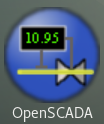 В диалоговом окне выбрать проект SBV и нажать кнопку Вызвать выбранный проект.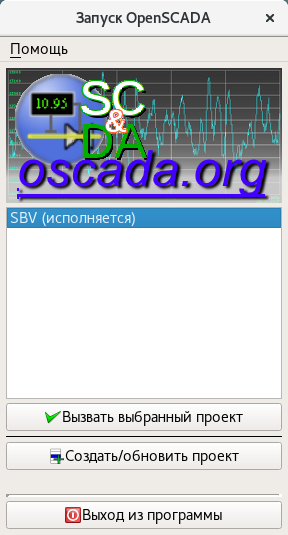 Если появится уведомление, что проект уже исполняется, ответить утвердительно.Появится диалоговое окно Выбор пользователя. Выбрать пользователя, от имени которого следует запустить программу, ввести его пароль и нажать кнопку OK. Следует обратить внимание, что главное меню приложения доступно только пользователю АСУДД City Road Control root. Во всех остальных случаях для завершения работы с приложением следует либо сменить пользователя АСУДД City Road Control на root, либо завершить процесс штатными средствами Linux.6. Контактная информация производителя программного обеспечения6.1. Юридическая информацияООО «Континент»Юридический адрес: 125047, город Москва, 4-Я Тверская-Ямская улица, дом 2/11 строение 2, подвал пом 1, комн 4, оф 3.Почтовый адрес: 125047, город Москва, 4-Я Тверская-Ямская улица, дом 2/11 строение 2, подвал пом 1, комн 4, оф 3.ОГРН: 5087746087589ИНН / КПП: 7710727347/771001001Электронная почта: info@svsu.ru6.2. Контактная информация службы технической поддержкиТелефон: +7 (495) 971-06-81
Электронная почта: info@svsu.ruФактический адрес размещения инфраструктуры разработки: 125047, город Москва, 4-Я Тверская-Ямская улица, дом 2/11 строение 2, подвал пом. 1, комн. 4, оф. 3Фактический адрес размещения разработчиков: 125047, город Москва, 4-Я Тверская-Ямская улица, дом 2/11 строение 2, подвал пом. 1, комн. 4, оф. 3Фактический адрес размещения службы поддержки: 125047, город Москва, 4-Я Тверская-Ямская улица, дом 2/11 строение 2, подвал пом. 1, комн. 4, оф. 3Операционная системаDebian 9 x86_64Центральный процессорx86_64 с частотой 500 МГц или болееОбъем оперативной памяти2 Гб или болееОбъем жесткого диска10 Гб или более